1.melléklet a 3/2021.(III.12.) önkormányzati rendelethez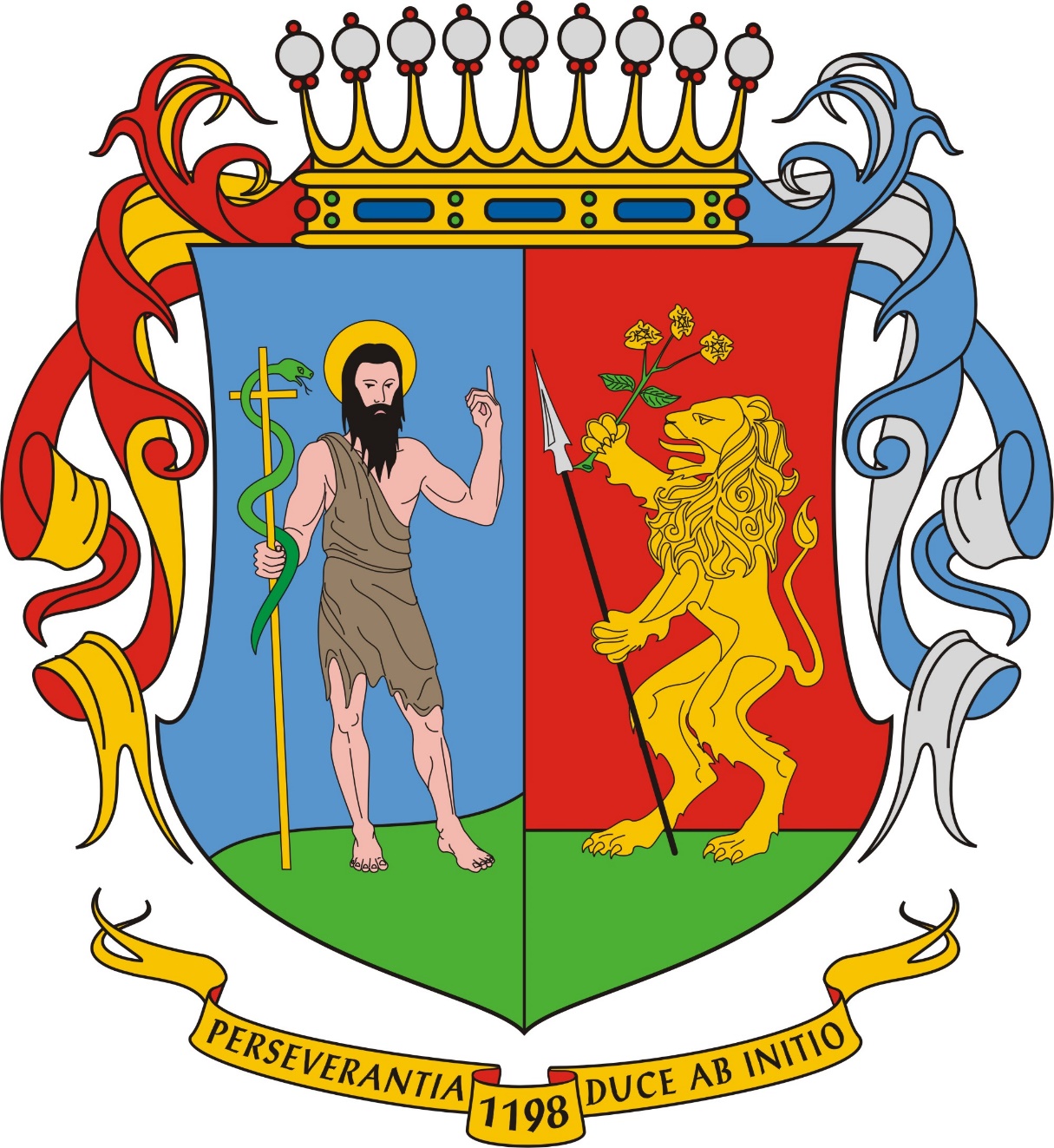 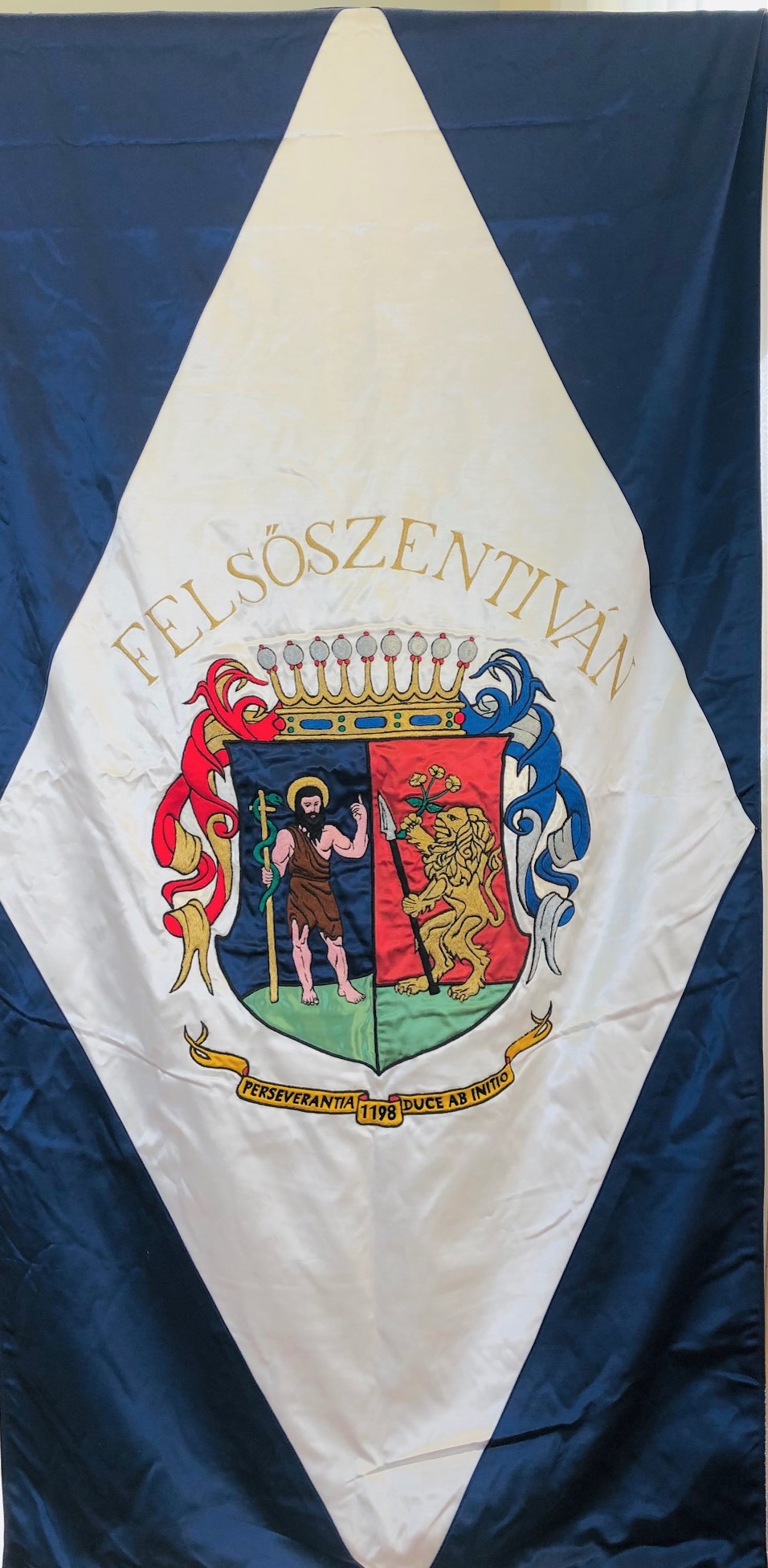 